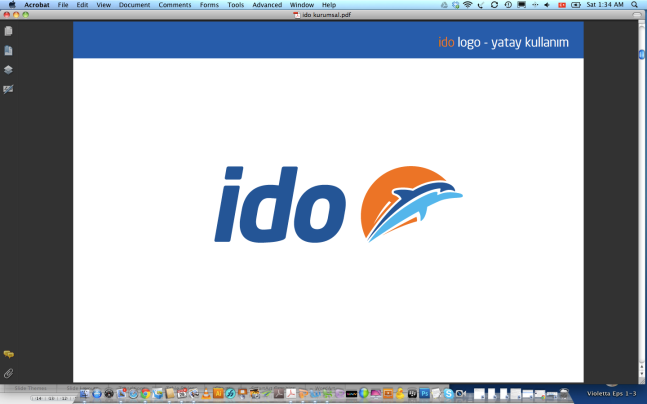 Basın Bülteni 				                                            20 12 2018İDO’nun “Kış Tarifesi” biletleri avantajlı fiyatlarla satıştaİDO, 1 Ocak – 31 Mart 2019 tarihlerini kapsayan “Kış Tarifesi’’ biletlerini şimdiden avantajlı fiyatlarla satışa sundu!Misafirlerine deniz yolculuğu keyfini, hız, emniyet ve konfor ayrıcalıklarıyla sunan İDO, yeni yıl ile birlikte, “2019 Kış Tarifesi” ne geçiyor. 1 Ocak 2019 – 31 Mart 2019 tarihleri arasında geçerli olacak kış tarifesinin biletleri avantajlı fiyatlarla şimdiden satışta!İDO misafirleri “2019 Kış Tarifesi” biletlerini  www.ido.com.tr adresinden, İDO gişelerinden, 0850 222 44 36 no’lu İDO çağrı merkezinden, İDO acente noktalarından ya da İDO mobil uygulaması üzerinden alabilir ve limitli sayıda satışa sunulan biletlerden avantajlı fiyatlarla yararlanabilir.Kış tarifesi sefer saatlerimizle ilgili www.ido.com.tr, İDO Mobil Uygulama ve terminallerimizde yer alan satış noktalarından bilgi alabilirsiniz.Ayrıntılı Bilgi İçin;Hill + Knowlton StrategiesCenk Erdem – cenk.erdem@hkstrategies.com Tel : 0212 270 52 32M : +90 530 112 46 85